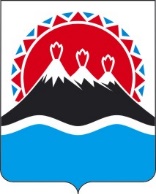 РЕГИОНАЛЬНАЯ СЛУЖБА ПО ТАРИФАМ И ЦЕНАМ КАМЧАТСКОГО КРАЯПОСТАНОВЛЕНИЕг. Петропавловск-КамчатскийВ соответствии с Федеральным законом от 27.07.2010 № 190-ФЗ «О теплоснабжении», постановлениями Правительства Российской Федерации от 22.10.2012 № 1075 «О ценообразовании в сфере теплоснабжения», от 30.04.2014 № 400 «О формировании индексов изменения размера платы граждан за коммунальные услуги в Российской Федерации», приказами ФСТ России от 13.06.2013 № 760-э «Об утверждении Методических указаний по расчету регулируемых цен (тарифов) в сфере теплоснабжения», от 07.06.2013 № 163 «Об утверждении Регламента открытия дел об установлении регулируемых цен (тарифов) и отмене регулирования тарифов в сфере теплоснабжения», Законом Камчатского края от 26.11.2021 № 5 «О краевом бюджете на 2022 год и на плановый период 2023 и 2024 годов», постановлением Правительства Камчатского края от 19.12.2008 № 424-П «Об утверждении Положения о Региональной службе по тарифам и ценам Камчатского края», протоколом Правления Региональной службы по тарифам и ценам Камчатского края от 30.05.2022 № ХХПОСТАНОВЛЯЮ:1. Внести в приложение 3 постановления Региональной службы по тарифам и ценам Камчатского края от 15.12.2021 № 263 «Об установлении тарифов на горячую воду в закрытой системе горячего водоснабжения, поставляемую АО «ЮЭСК» потребителям сельского поселения с. Тигиль Тигильского муниципального района, на 2022 год» изменение, изложив его в редакции согласно приложению к настоящему постановлению.2. Настоящее постановление вступает в силу с 1 июля 2022 года.	Приложение 1к постановлению Региональной службыпо тарифам и ценам Камчатского края от 30.05.2022 № ХХ«Приложение 3к постановлению Региональной службыпо тарифам и ценам Камчатского края от 15.12.2021 № 263Тарифы на горячую воду в закрытой системе горячего водоснабжение, поставляемую АО «ЮЭСК» потребителям с. Тигиль Тигильского муниципального района, с 01 июля 2022 года по 31 декабря 2022 годаЭкономически обоснованный тариф для прочих потребителей (тарифы указываются без НДС)Экономически обоснованный тариф для населения (тарифы указываются с учетом НДС)*Льготный (сниженный) тариф для населения и исполнителей коммунальных услуг для населения (тарифы указываются с учетом НДС)** Выделяется в целях реализации пункта 6 статьи 168 Налогового кодекса Российской Федерации (часть вторая).Примечание: приказом Министерства жилищно-коммунального хозяйства и энергетики Камчатского края от 16.11.2015 № 555 утвержден норматив расхода тепловой энергии (0,0703 Гкал на 1 куб.м. для закрытой системы ГВС), используемой на подогрев холодной воды для предоставления коммунальной услуги по горячему водоснабжению АО «ЮЭСК» потребителям с. Тигиль Тигильского муниципального района. В соответствии с пунктом 42 Правил предоставления коммунальных услуг собственникам и пользователям помещений в многоквартирных домах и жилых домов, утвержденных постановлением Правительства РФ от 06.05.2011 № 354, расчетная величина тарифа на горячую воду в закрытой системе горячего водоснабжение населению и исполнителям коммунальных услуг для населения с учетом вида благоустройства составляет 213,53 руб. за 1 куб. м. (с НДС).».[Дата регистрации]№[Номер документа]О внесении изменений в постановление Региональной службы по тарифам и ценам Камчатского края от 15.12.2021 
№ 263 «Об установлении тарифов на горячую воду в закрытой системе горячего водоснабжения, поставляемую АО «ЮЭСК» потребителям сельского поселения с. Тигиль Тигильского муниципального района, на 2022 год»Временно исполняющий обязанности руководителя[горизонтальный штамп подписи 1]В.А. Губинский№ п/пНаименование регулируемой организацииТариф по двухкомпонентной схемеТариф по двухкомпонентной схеме№ п/пНаименование регулируемой организацииКомпонент на холодную воду, руб./куб.мКомпонент на тепловую энергию,  руб./Гкал1.АО «ЮЭСК»228,0115 265,65№ п/пНаименование регулируемой организацииТариф по двухкомпонентной схемеТариф по двухкомпонентной схеме№ п/пНаименование регулируемой организацииКомпонент на холодную воду, руб./куб.мКомпонент на тепловую энергию,  руб./Гкал1.АО «ЮЭСК»273,6118 318,78№ п/пНаименование регулируемой организацииТариф по двухкомпонентной схемеТариф по двухкомпонентной схеме№ п/пНаименование регулируемой организацииКомпонент на холодную воду, руб./куб.мКомпонент на тепловую энергию,  руб./Гкал1.АО «ЮЭСК»59,642 142,09